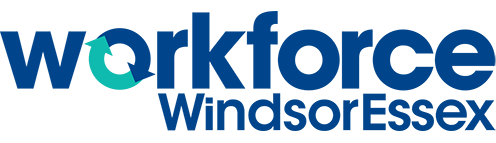 Section 2- Reflection QuestionsWhy is self-knowledge significant to my career navigation?What is one of the most important things about myself to keep in mind for my future career? Provide examples if necessary.